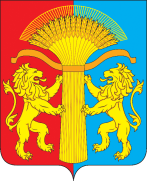                        АДМИНИСТРАЦИЯ КАНСКОГО РАЙОНА                                      КРАСНОЯРСКОГО КРАЯ                                              ПОСТАНОВЛЕНИЕ16.04.2021                         г. Канск                                 № 150- пг        Об утверждении Программы проведения оценки готовности к отопительному периоду 2021-2022 годов теплоснабжающих                               и теплосетевых организаций, потребителей тепловой энергии на территории Канского района        В соответствии со ст. 20  Федерального закона от 27.07.2010 № 190-ФЗ «О теплоснабжении», на основании приказа Министерства энергетики РФ от 12.03.2013 № 103 «Об утверждении правил оценки готовности                          к отопительному периоду», в целях эффективного проведения проверки готовности к отопительному периоду, согласно дополнительным соглашениям к Соглашениям о передаче осуществления части полномочий органов местного самоуправления поселений Канского района муниципальному образованию Канский район на 2021-2022 годов, руководствуясь ст. ст. 38, 40 Устава Канского района  ПОСТАНОВЛЯЮ:              1. Утвердить  Программу проведения оценки готовности                                  к отопительному периоду 2021-2022 годов на территории Канского района    Красноярского края, согласно приложению № 1 к настоящему постановлению.         2. Контроль за исполнением настоящего постановления оставляю за собой.       3. Настоящее постановление вступает в силу в день, следующий            за днем опубликования в официальном печатном издании «Вести Канского района» и подлежит размещению на официальном сайте муниципального образования Канский район в информационно-телекоммуникационной сети «Интернет».Глава Канского района                                                                 А.А. Заруцкий                                                                                                                                                                 Приложение N 1                                                                                                                                                                                                                                  к Постановлению администрацииКанского района                                                                                          от 16.04.2021 № 150-пг                 ПрограммаПРОВЕДЕНИЯ ПРОВЕРКИ ПО ОЦЕНКЕ ГОТОВНОСТИ ОБЪЕКТОВЖИЗНЕОБЕСПЕЧЕНИЯ И ОБЪЕКТОВ СОЦИАЛЬНО-КУЛЬТУРНОЙ СФЕРЫКанского района К ОТОПИТЕЛЬНОМУ ПЕРИОДУ 2021 - 2022 ГОДОВ2. Порядок проведения проверки.   Проверка осуществляется комиссией, персональный состав которой утверждается постановлением администрации Канского района.Работа комиссии осуществляется в соответствии с настоящей программой.   В состав комиссии включаются представители администрации Канского района, представители ресурсоснабжающих организаций и управляющих компаний, по согласованию, могут включаться представители Федеральной службы по экологическому, технологическому и атомному надзору и жилищной инспекции, представители органов местного самоуправления.          Результаты проверки оформляются актом проверки готовности к отопительному периоду, который составляется не позднее одного дня, с даты завершения проверки. При проведении проверки комиссия руководствуется главами III-V приказа Министерства энергетики РФ от 12.03.2013 № 103 «Об утверждении правил оценки готовности к отопительному периоду».3. Требования по готовности к отопительному периоду для теплоснабжающих и теплосетевых организаций                                                                  3.1 В целях оценки готовности теплоснабжающих и теплосетевых организаций к отопительному периоду комиссией должны быть проверены в отношении данных организаций:1)  наличие соглашения об управлении системой теплоснабжения, заключенного в порядке, установленном Законом о теплоснабжении.2) готовность к выполнению графика тепловых нагрузок, поддержанию температурного графика, утвержденного схемой теплоснабжения;3) соблюдение критериев надежности теплоснабжения, согласно техническим регламентам;4) наличие нормативных запасов топлива на источниках тепловой энергии;5)  функционирование эксплуатационной, диспетчерской и аварийной служб, а именно:укомплектованность указанных организаций обученным персоналом, а также обеспеченность персонала средствами индивидуальной и коллективной защиты, спецодеждой, инструментами и необходимой для производства работ оснасткой, нормативно-технической и оперативной документацией, инструкциями, схемами, первичными средствами пожаротушения;6) акты по  проведению наладки принадлежащих им тепловых сетей;7)  организация контроля режимов потребления тепловой энергии;8) обеспечение качества теплоносителя;9) организация коммерческого учета приобретаемой и реализуемой тепловой энергии;       10) Обеспечение проверки качества строительства принадлежащих им тепловых сетей, в том числе предоставление гарантий на работы и материалы, применяемые при строительстве.11) обеспечение безаварийной работы объектов теплоснабжения и  надежного теплоснабжения потребителей тепловой энергии, а именно:готовность систем приема и разгрузки топлива, топливоприготовления и топливоподачи;соблюдение водно-химического режима;отсутствие фактов эксплуатации теплоэнергетического оборудования сверх ресурса без проведения соответствующих организационно-технических мероприятий по продлению срока его эксплуатации;наличие утвержденных графиков ограничения теплоснабжения при дефиците тепловой мощности тепловых источников и пропускной способности тепловых сетей;расчет допустимого времени устранения аварийных нарушений теплоснабжения жилых домов;наличие порядка ликвидации аварийных ситуаций в системах теплоснабжения с учетом взаимодействия тепло-, электро-, топливо- и водоснабжающих организаций, потребителей тепловой энергии, ремонтно-строительных и транспортных организаций, а также органов местного самоуправления;акты гидравлических и тепловых испытаний тепловых сетей;справка о выполнении утвержденного плана подготовки к работе в отопительный период, в который включено проведение необходимого технического освидетельствования и диагностики оборудования, участвующего в обеспечении теплоснабжения;справка о выполнении планового графика ремонта тепловых сетей и источников тепловой энергии;договор поставки топлива, не допускающих перебоев поставки и снижения установленных нормативов запасов топлива;12) Документы, определяющие разграничение эксплуатационной ответственности между потребителями тепловой энергии, теплоснабжающими и теплосетевыми организациями;13) отсутствие не выполненных в установленные сроки предписаний, влияющих на надежность работы в отопительный период, выданных уполномоченными на осуществление государственного контроля (надзора) органами государственной власти и уполномоченными на осуществление муниципального контроля органами местного самоуправления;14) работоспособность автоматических регуляторов при их наличии;3.2.  В целях оценки готовности потребителей тепловой энергии к отопительному периоду комиссией должны быть проверены:устранение выявленных в порядке, установленном законодательством РФ, нарушений в тепловых и гидравлических режимах работы тепловых энергоустановокакты на проведение промывки оборудования и коммуникаций теплопотребляющих установок;разработка эксплуатационных режимов, а также мероприятий по их внедрению;выполнение плана ремонтных работ и качество их выполнения;состояние тепловых сетей, принадлежащих потребителю тепловой энергии;состояние утепления зданий  (чердаки, лестничные клетки, подвалы, двери) и центральных тепловых пунктов, а также индивидуальных тепловых пунктов;состояние трубопроводов, арматуры и тепловой изоляции в пределах тепловых пунктов;наличие и работоспособность приборов учета, работоспособность автоматических регуляторов при их наличии;работоспособность защиты систем теплопотребления;наличие паспортов теплопотребляющих установок, принципиальных схем и инструкций для обслуживающего персонала и соответствие их действительности;отсутствие прямых соединений оборудования тепловых пунктов с водопроводом и канализацией;плотность оборудования тепловых пунктов;наличие пломб на расчетных шайбах и соплах элеваторов;отсутствие задолженности за поставленные тепловую энергию (мощность), теплоноситель;наличие собственных и (или) привлеченных ремонтных бригад и обеспеченность их материально-техническими ресурсами для осуществления надлежащей эксплуатации теплопотребляющих установок;проведение испытания оборудования теплопотребляющих установок на плотность и прочность;надежность теплоснабжения потребителей тепловой энергиис учетом климатических условий в соответствии с критериями, приведенными в пункте 3.3.КРИТЕРИИНАДЕЖНОСТИ ТЕПЛОСНАБЖЕНИЯ ПОТРЕБИТЕЛЕЙ ТЕПЛОВОЙ ЭНЕРГИИ С УЧЕТОМ КЛИМАТИЧЕСКИХ УСЛОВИЙ1. Потребители тепловой энергии по надежности теплоснабжения делятся на три категории:первая категория - потребители, в отношении которых не допускается перерывов в подаче тепловой энергии и снижения температуры воздуха в помещениях ниже значений, предусмотренных техническими регламентами и иными обязательными требованиями;вторая категория - потребители, в отношении которых допускается снижение температуры в отапливаемых помещениях на период ликвидации аварии, но не более 54 ч:жилых и общественных зданий до 12 °C;промышленных зданий до 8 °C;третья категория - остальные потребители.2. При аварийных ситуациях на источнике тепловой энергии или в тепловых сетях в течение всего ремонтно-восстановительного периода должны обеспечиваться (если иные режимы не предусмотрены договором теплоснабжения):подача тепловой энергии (теплоносителя) в полном объеме потребителям первой категории;подача тепловой энергии (теплоносителя) на отопление и вентиляцию жилищно-коммунальным и промышленным потребителям второй и третьей категорий в размерах, указанных в таблице N 1;согласованный сторонами договора теплоснабжения аварийный режим расхода пара и технологической горячей воды;согласованный сторонами договора теплоснабжения аварийный тепловой режим работы неотключаемых вентиляционных систем;среднесуточный расход теплоты за отопительный период на горячее водоснабжение (при невозможности его отключения).Таблица N 1Теплоснабжающие и теплосетевые организации и сроки проведения проверкиТеплоснабжающие и теплосетевые организации и сроки проведения проверкиТеплоснабжающие и теплосетевые организации и сроки проведения проверкиТеплоснабжающие и теплосетевые организации и сроки проведения проверкиТеплоснабжающие и теплосетевые организации и сроки проведения проверкиN п/пНаселенный пунктТеплоснабжающая, теплосетевая организацияАдрес месторасположенияСроки проведения проверки1с.АнцирьООО «Теплосервис» центральная котельная, тепловые сети от котельной.пер. Школьный, 16август2с. Большая УряООО «ЖКХ Большеуринское» центральная котельная, тепловые сети от котельной.ул. Московская, 19/1август3с. Бражное ООО «ЖЭК» котельная № 1, тепловые сети от котельной.ул. Трудовая, 9 стр. 8август4с.БражноеООО «ЖЭК» котельная № 2, тепловые сети от котельной.ул. Трактовая, 8 стр.10август5с. СтепнякиООО «ЖЭК» центральная котельная, тепловые сети от котельной.ул. Юбилейная, 23август6с. ЧечеулООО «ЖКХ Чечеульское» центральная котельная, тепловые сети от котельной.ул. Солнечная,30 стр.2август7с. Верх-АмонашООО «ЖКХ Чечеульское» центральная котельная, тепловые сети от котельной.Ул. Центральная, 2иавгуст8с.АстафьевкаООО «Коммунальщик Канского района» центральная котельная, тепловые сети от котельной.ул. Победы, 7аавгуст9с. СотниковоООО «Коммунальщик Канского района» центральная котельная, тепловые сети от котельной.ул. 30 лет Победы, 25август10с. СотниковоООО «Коммунальщик Канского района»  котельная «База», тепловые сети от котельной.ул. 30 лет Победы, 47 стр.2август11с.АрефьевкаООО «Коммунальщик Канского района» центральная котельная, тепловые сети от котельной.ул. Октябрьская,1аавгуст12с.СотниковоЗАО «Арефьевское» котельная, тепловые сети от котельной.ул. 30 лет Победы, 2август13с. Красный МаякООО «Коммунальщик Канского района»  котельная № 1, тепловые сети от котельной.ул. Советская, 30август14с. Красный МаякООО «Коммунальщик Канского района»  котельная № 2, тепловые сети от котельной.ул. Животноводов, 9/3август15с. МокрушаООО «Коммунальщик Канского района» центральная котельная, тепловые сети от котельной.ул. Центральная, 16август16с. ФилимоновоООО «Теплосервис» центральная котельная.ул. Трактовая, 30август17г. КанскООО «Коммунальщик Канского района»  котельная.Ул. Кайтымская, 160август18с. РудяноеООО «Таежное» центральная котельная, тепловые сети от котельной.ул. Трактовая, 6аавгуст19с. ГеоргиевкаООО «Таежное» центральная котельная, тепловые сети от котельной.ул. Школьная, 3август20с.Красный КурышООО «Ресурс» центральная котельная, тепловые сети от котельной.ул. Центральная, 31/4август21с.ТаежноеООО «Ресурс» центральная котельная, тепловые сети от котельной.ул. Ленина, 29август22с.ТаежноеООО «Ресурс» котельная «Школа»ул. Ленина, 6 стр 2,август23с.ТаежноеООО «Ресурс»  котельная «Больница».ул. Ленина, 54 стр 5,август24п. Карьерный,       м-рн ДСУ-4АО «Разрез Канский»ул. Трактовая, 4августПотребители тепловой энергии социально-культурной сферы и сроки проведения проверокПотребители тепловой энергии социально-культурной сферы и сроки проведения проверокПотребители тепловой энергии социально-культурной сферы и сроки проведения проверокПотребители тепловой энергии социально-культурной сферы и сроки проведения проверокПотребители тепловой энергии социально-культурной сферы и сроки проведения проверокN п/пНаселенный пунктТеплоснабжающая, теплосетевая организацияПотребитель теплаСроки проведения проверки1с. АнцирьООО «Теплосервис»МБОУ «Анцирская СОШ»август2с. Большая УряООО «ЖКХ Большеуринское»МБОУ «Большеуринская СОШ»август3с.АстафьевкаООО «Коммунальщик Канского района»МБОУ «Астафьевская СОШ»август4с. БражноеООО «ЖЭК»МБОУ «Браженская СОШ»август5с. Верх-АмонашООО «ЖКХ Чечеульское»МБОУ «Верх-Амонашенская СОШ»август6с.ГеоргиевкаООО «Таежное»МБОУ «Георгиевская СОШ»август7с .Красный МаякООО «Коммунальщик Канского района»МБОУ «Красномаяковская ООШ»август8с.МокрушаООО «Коммунальщик Канского района»МБОУ «Мокрушенская СОШ»август9с. РудяноеООО «Таежное»МБОУ «Рудянская СОШ»август10с. СотниковоООО «Коммунальщик Канского района»МБОУ «Сотниковская СОШ»август11с. СтепнякиООО «ЖЭК»МБОУ «Степняковская СОШ»август12с. ТаежноеООО «Ресурс»МБОУ «Таеженская СОШ»август13с. ФилимоновоООО «Теплосервис»МБОУ «Филимоновская СОШ»август14с. ЧечеулООО «ЖКХ Чечеульское»МБОУ «Чечеульская СОШ»август15с. АрефьевкаООО «Коммунальщик Канского района»МБОУ «Арефьевская ООШ»август16с. АнцирьООО «Теплосервис»МБДОУ «Анцирский детский сад»август17с. Большая УряООО «ЖКХ Большеуринское»МБДОУ «Большеуринский детский сад»август18с. АстафьевкаООО «Коммунальщик Канского района»МБДОУ «Астафьевский детский сад»август19с. БражноеООО «ЖЭК»МБДОУ «Браженский детский сад»август20с. СтепнякиООО «ЖЭК»МБДОУ «Степняковский детский сад»август21с. Верх- АмонашООО «ЖКХ Чечеульское»МБДОУ «Верх-Амонашенский детский сад»август22с. ГеоргиевкаООО «Таежное»МБДОУ «Георгиевский детский сад»август23с .Красный МаякООО «Коммунальщик Канского района»МБДОУ «Красномаяковский  детский сад»август24с.МокрушаООО «Коммунальщик Канского района»МБДОУ «Мокрушенский детский сад»август25с. РудяноеООО «Таежное»МБДОУ «Рудянский детский сад»август26с. СотниковоООО «Коммунальщик Канского района»МБДОУ «Сотниковский детский сад»август27с. ТаежноеООО «Ресурс»МБДОУ «Таеженский детский сад»август28с. ЧечеулООО «ЖКХ Чечеульское»МБДОУ «Чечеульский детский сад»август29с. ФилимоновоООО «Теплосервис»МБДОУ «Филимоновский детский сад»август30п. Карьерный, м-рн  ДСУ-4ООО «Теплосервис»МКД № 5август31п. Карьерный, м-рн  ДСУ-4ООО «Теплосервис»МКД № 4август32п. Карьерный, м-рн  ДСУ-4ООО «Теплосервис»МКД № 5аавгуст33с. БражноеООО «ЖЭК»МКД ул. Ушакова, 14август34с. БражноеООО «ЖЭК»МКД ул. Ушакова, 17август35с. СтепнякиООО «ЖЭК»МКД ул. 40 лет Победы, 3август36с. АстафьевкаАстафьевский сельсоветМКД ул. Пионерская, 2август37с. АстафьевкаАстафьевский сельсоветМКД ул. Пионерская, 4август38с. Верх-АмонашООО «ЖКХ Чечеульское»МКД ул.Центральная, 1август39с. Верх-АмонашООО «ЖКХ Чечеульское»МКД ул. Центральная, 3август40с. ТаежноеООО «Ресурс»МКД ул. Новая,4август41с. ФилимоновоООО «ЖилСервисПлюс»МКД ул. Луговая, 2август42с. ФилимоновоООО «ЖилСервисПлюс»МКД ул. Луговая, 4август43с. ФилимоновоООО «ЖилСервисПлюс»МКД ул. Луговая, 6август44с. ФилимоновоООО «ЖилСервисПлюс»МКД ул. Луговая, 7август45с. ФилимоновоООО «ЖилСервисПлюс»МКД пр. Комсомольский, 1август46с. ФилимоновоООО «ЖилСервисПлюс»МКД ул. Западная,2август47с. ФилимоновоООО «ЖилСервисПлюс»МКД ул. Западная, 9август48с. ФилимоновоООО «ЖилСервисПлюс»МКД ул. Западная, 11август49с. ФилимоновоООО «ЖилСервисПлюс»МКД ул. Спортивная, 3август50с. ФилимоновоООО «ЖилСервисПлюс»МКД ул. Профсоюзная, 3август51с. ФилимоновоООО «ЖилСервисПлюс»МКД ул. Трактовая, 3август52с. ФилимоновоООО «ЖилСервисПлюс»МКД ул. Трактовая,4август53с. ФилимоновоООО «ЖилСервисПлюс»МКД ул. Новая, 1август54с. ФилимоновоООО «ЖилСервисПлюс»МКД ул. Новая, 3август55с. ФилимоновоООО «ЖилСервисПлюс»МКД ул. Новая, 4август56с. ФилимоновоООО «ЖилСервисПлюс»МКД ул. Новая, 5август57с. ФилимоновоООО «ЖилСервисПлюс»МКД ул. Новая, 6август58с. ФилимоновоООО «ЖилСервисПлюс»МКД ул. Новая, 7август59с. ФилимоновоООО «ЖилСервисПлюс»МКД ул. Новая, 14аавгуст60с. ЧечеулООО «ЖКХ Чечеульское»МКД ул. Ленина, 1август61с. ЧечеулООО «ЖКХ Чечеульское»МКД ул. Ленина, 2август62с. ЧечеулООО «ЖКХ Чечеульское»МКД ул. Ленина, 2аавгуст63с. ЧечеулООО «ЖКХ Чечеульское»МКД ул. Ленина, 3август64с. ЧечеулООО «ЖКХ Чечеульское»МКД ул. Новая, 1август65с. ЧечеулООО «ЖКХ Чечеульское»МКД ул. Новая, 2август66с. ЧечеулООО «ЖКХ Чечеульское»МКД ул. Новая, 4август67с. ЧечеулООО «ЖКХ Чечеульское»МКД ул. Новая, 5август68с. ЧечеулООО «ЖКХ Чечеульское»МКД ул. Новая, 6август69с. ЧечеулООО «ЖКХ Чечеульское»МКД ул. Новая, 6аавгуст70с. ЧечеулООО «ЖКХ Чечеульское»МКД ул. Октябрьская, 2аавгуст71с. ЧечеулООО «ЖКХ Чечеульское»МКД ул. Гагарина, 1август72с. ЧечеулООО «ЖКХ Чечеульское»МКД ул. Гагарина, 3август73с. МокрушаООО «Коммунальщик Канского района»МКД ул. Школьная, 5август74с. Красный МаякООО «Коммунальщик Канского района»МКД ул.Победы, 54август75с. Красный МаякООО «Коммунальщик Канского района»МКД ул. Победы, 56август76с. Красный МаякООО «Коммунальщик Канского района»МКД пер. Молодежный, 1август77с. Красный МаякООО «Коммунальщик Канского района»МКД пер. Молодежный, 2август78с. Красный МаякООО «Коммунальщик Канского района»МКД пер. Молодежный, 3август79с. ФилимоновоООО «Теплосервис»Филиал № 1 районный дом культуры «Современник»август80с. ЧечеулООО «ЖКХ Чечеульское»Филиал № 2 «Чечеульский дом культуры»август81с. Верх-АмонашООО «ЖКХ Чечеульское»Филиал № 3 «Верх-Амонашенский дом культуры»август82с. Большая УряООО «ЖКХ Большеуринское»Филиал № 4 «Большеуринский  дом культуры»август83с. МокрушаООО «Коммунальщик Канского района»Филиал № 5 «Мокрушенский дом культуры»август84с.ГеоргиевкаООО «Таежное»Филиал № 6 «Георгиевский дом культуры»август85с. БражноеООО «ЖЭК»Филиал № 7 «Браженский дом культуры»август86с. СотниковоООО «Коммунальщик Канского района»Филиал № 8 «Сотниковский дом культуры»август87с. АстафьевкаООО «Коммунальщик Канского района»Филиал № 9 «Астафьевский дом культуры»август88с.АнцирьООО «Теплосервис»Филиал № 11 «Анцирский дом культуры»август89с. РудяноеООО «Таежное»Филиал № 12 «Рудянский дом культуры»август90с. Красный КурышООО «Ресурс»Филиал № 14      «Краснокурышенский дом культуры»август91с. Красный МаякООО «Коммунальщик Канского района»Филиал № 14      «Красномаяковский дом культуры»август92с.АнцирьООО «Теплосервис»Анцирская амбулаторияавгуст93с. АстафьевкаООО «Коммунальщик Канского района»Филиал № 1 КГБУЗ «Канская МБ» Астафьевская участковая больница.август94с. БражноеООО «ЖЭК»МБУЗ «Браженская участковая больница»август95с. СтепнякиООО «ЖЭК»Степняковский ФАПавгуст96с.МокрушаООО «Коммунальщик Канского района»Филиал № 1 КГБУЗ «Канская МБ» Мокрушенская амбулаторияавгуст97с. РудяноеООО «Таежное»Филиал № 1 КГБУЗ «Канская МБ» Рудянский ФАПавгуст98с. СотниковоООО «Коммунальщик Канского района»Филиал № 1 КГБУЗ «Канская МБ» Сотниковский ФАПавгуст99с. ФилимоновоООО «Теплосервис»Филиал № 4 КГБУЗ «Канская МБ» Филимоновская амбулаторияавгуст100с. ФилимоновоООО «Теплосервис»КГБУ СО Пансионат «Кедр» отделение социальной помощи.август101с. ЧечеулООО «ЖКХ Чечеульское»Филиал № 4 КГБУЗ «Канская МБ» Чечеульская участковая больницаавгуст102с. ФилимоновоООО «Теплосервис»Филимоновская Детская школа искуствавгуст103с. ЧечеулООО «ЖКХ Чечеульское»Чечеульская Детская школа искуствавгуст104с. ЧечеулООО «ЖКХ Чечеульское»ДЮСШ «Олимпиец»август105с. ФилимоновоООО «Теплосервис»МБОУ ДОД ДЮСШ «Барс»август106с. АстафьевкаООО «Коммунальщик Канского района»Здание Астафьевского сельсоветаавгуст107с. СотниковоООО «Коммунальщик Канского района»Здание Сотниковского сельсоветаавгуст108с. Красный КурышООО «Ресурс»Здание Краснокурышенского сельсовета август109с.МокрушаООО «Коммунальщик Канского района»Здание Мокрушенского сельсовета сельсоветаавгуст110с. Верх-АмонашООО «ЖКХ Чечеульское»Здание Верх-Амонашенского  сельсоветаавгуст111с. ЧечеулООО «ЖКХ Чечеульское»Здание Чечеульского сельсоветаавгуст112с. БражноеООО «ЖЭК»Здание Браженского сельсовета август113с. РудяноеООО «Таежное»Здание Рудянского сельсовета сельсоветаавгуст114с. ФилимоновоООО «Теплосервис»Здание Филимоновского  сельсоветаавгуст115с. Большая УряООО «ЖКХ Большеуринское»Здание Большеуринского сельсоветаавгуст116с.Красный МаякООО «Коммунальщик Канского района»Здание Терского сельсоветаавгуст   Наименование    
    показателя          Расчетная температура наружного воздуха для     
    проектирования отопления t °C (соответствует     
   температуре наружного воздуха наиболее холодной   
          пятидневки обеспеченностью 0,92)                Расчетная температура наружного воздуха для     
    проектирования отопления t °C (соответствует     
   температуре наружного воздуха наиболее холодной   
          пятидневки обеспеченностью 0,92)                Расчетная температура наружного воздуха для     
    проектирования отопления t °C (соответствует     
   температуре наружного воздуха наиболее холодной   
          пятидневки обеспеченностью 0,92)                Расчетная температура наружного воздуха для     
    проектирования отопления t °C (соответствует     
   температуре наружного воздуха наиболее холодной   
          пятидневки обеспеченностью 0,92)                Расчетная температура наружного воздуха для     
    проектирования отопления t °C (соответствует     
   температуре наружного воздуха наиболее холодной   
          пятидневки обеспеченностью 0,92)              Наименование    
    показателя     минус 10  минус 20  минус 30  минус 40  минус 50 Допустимое         
снижение     подачи
тепловой   энергии,
%, до                 78        84        87        89        91    